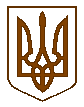 Баришівська селищна рада                                          Баришівського  районуКиївської  області                                                    Р І Ш Е Н Н Я      19.07.2019                                                                                     № проект                 Про проведення нормативноїгрошової оцінки земель  с. Борщів  Волошинівського старостинського округу              В зв’язку із закінченням терміну дії технічної документації з нормативної грошової оцінки земель населеного пункту с. Борщів Волошинівського старостинського округу, Баришівського району, Київської області, враховуючи пропозиції комісії з питань регулювання земельних відносин, природокористування, планування території, охорони пам’яток, історичного та  навколишнього середовища,  керуючись ст.12 Земельного кодексу України, ст.18 Закону України „Про оцінку земель”, ст.26 Закону України „Про місцеве самоврядування в Україні” селищна рада вирішила:             1.Провести нормативну грошову оцінку земель населеного пункту: с. Борщів, на території Баришівської селищної ради, Влошинівського старостинського округу, Баришівського району, Київської області.               2. Технічну документацію з нормативної грошової оцінки земель населеного пункту: с. Борщів, на території Баришівської селищної ради, Волошинівського старостинського округу, Баришівського району, Київської області, подати на затвердження до сесії селищної ради.	          3. Оприлюднити дане рішення на офіційному веб-сайті Баришівської селищної ради.            4. Контроль за виконанням рішення покласти на постійну комісію з питань регулювання земельних відносин, природокористування, планування території, охорони пам’яток, історичного та  навколишнього середовища.                     Селищний голова                                     О.П.Вареніченко  